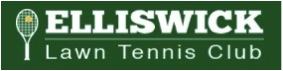 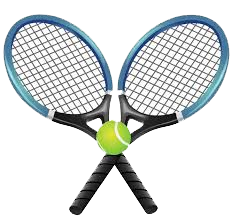 2019 BANK HOLIDAY TOURNAMENTSFRIENDLY AND FUN CLUB IN-HOUSE COMPETITIONFollowed by delicious afternoon teaMONDAY 22ND APRILMONDAY 6TH MAYMONDAY 27TH MAYMONDAY 26TH AUGUSTContact: mihiharrison@hotmail.co.uk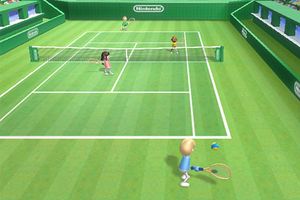 